A meeting of the NDP Steering Group took place at 7.30pm in the Canada Room, Liphook Millennium Centre, Midhurst Road, Liphook on Tuesday 4th December 2018.MINUTESPresent:Chantal Foo (VC)Andy KivellRaine RylandRoger MillerJeanette KirbyJackie PooleApologies:		Darren Ellis			John Raeyen			Rebecca StandishAlso In attendance:	Tessa Wright – NDP Administrator			Andrew Pope - Working Party Member			Chris Meech - Working Party Member			Richard Curry - Working Party Member			Vicki Fletcher - Working Party Member			Tony Rudgard - Working Party Member			Antoinette Afrikian - Working Party Member			Eve de Gruchy - Working Party Member1.	Welcome and IntroductionThe meeting started at 19:30. 2.	Declarations of InterestStatement made: ‘Members of the Steering Group are reminded of their responsibility to declare any pecuniary interest which they may have in any item of business on the agenda, no later than when that item is reached. Unless considered to be not relevant or of any significant nature, members may not participate in any discussion of, or vote on, any matter in which they may have a pecuniary interest in. Member must withdraw from the room when the meeting discusses and votes on the matter. This includes all interests set out in your Declaration of Interests form.’	It was noted that RR needs to declare a new position of employment.  RR’s DOI will need to be amended and signed by CF.3.	Approval of the Minutes from the meeting dated 6th November 2018JK proposed the minutes be approved and this was seconded by RR. It was agreed the minutes can now be uploaded to the NDP website.                                             Action - TW4.	Matters arising from the minutes not addressed in the agendaThere were no matters arising from the minutes.5.	Update from Parish Council Meeting	CF reported that the Parish Council had approved that the NDP SG can appoint SG members 	from outside of Liphook to the distance of 3 miles from the Parish boundary.6.	Update on SDNPA Parishes Workshop held on 19th November 2018.	CF reported that at the workshop, the SDNPA went through what has been achieved over the past five years.  The SDNPA are looking for community groups to assist with the Partnership Plan going forward and are looking for potential interesting community related projects which could be realised between 2020 and 2025, and any existing community groups undertaking their own projects.  These projects could also include private land.  AK asked if this might include funding for new walking trails and access points and CF believed that the SDNPA could assist with funding.It was noted that the Partnership Plan is the whole vision of the SDNPA and is the overriding document above the SDNPA Local Plan.RM commented that there are to be 19 “welcome to the South Downs National Park” signs that are currently undergoing procedural processes with SDNP, during the SDNP workshop it was raised by the SG that Liphook would be interested in having a sign as you access the SDNP area from the North.  It was noted that there is now a sign at Liphook Railway Station.Chris Meech suggested that a post and link to the SDNPA website be added to Liphook Talkback and it was noted that the editor had agreed to add this.  RR and AK raised concerns of linking the NDP to one website and suggested that if the editor could add a post/ link to SDNPA without naming the NDP it might be better.  Chris Meech will email the suggested wording to TW for circulation and potential redrafting if necessary.  Action – Chris Meech7.	Press Releases 	It was noted that a press release is required to give information about the public exhibition in February.  TW and AK will draft.				Action – TW & AK8.	A.O.B	RM asked if the re-appointment of Feria had been confirmed and CF clarified that a new letter of intent was required.9.	Exempt Session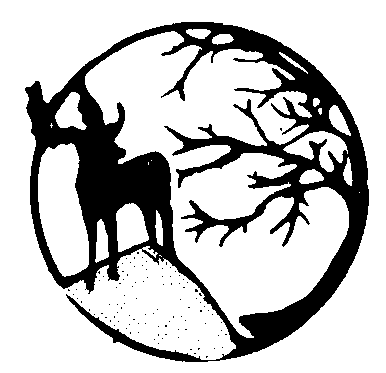 BRAMSHOTT & LIPHOOK	NEIGHBOURHOOD DEVELOPMENT PLANadmin@bramshottandliphookndp.uk